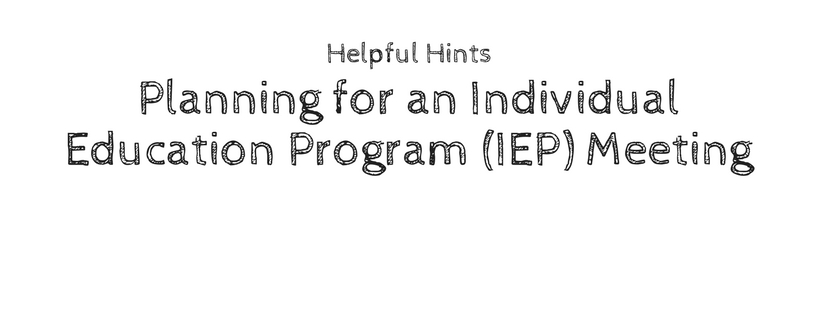 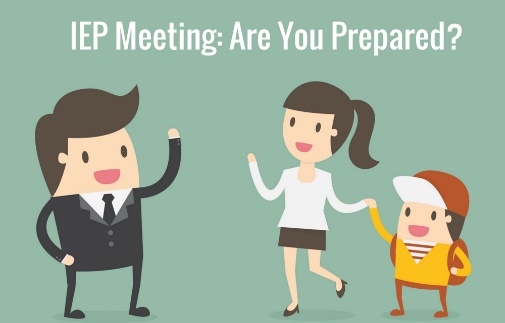 Let the school know if a proposed day and time for the meeting does not work for you.Request that assessment information be given to you at least one week before the scheduled meeting.Make a list of questions/concerns. If possible, share with the team before the meeting. Invite a support person to attend the meeting with you. Keep copies of all evaluations.Keep copies of all triennial evaluations and IEPs. Communicate assertively, rather than passively or aggressively.Ask questions and ask for clarification if you do not understand something. You have important knowledge regarding your child and you are a member of the IEP team - build a partnership with the school.Keep notes of concern and accomplishments and share with the team.Listen Know that there is not one “right” way. Compromise, when appropriate.  Maintain regular contact with the school. Give positive feedback. 